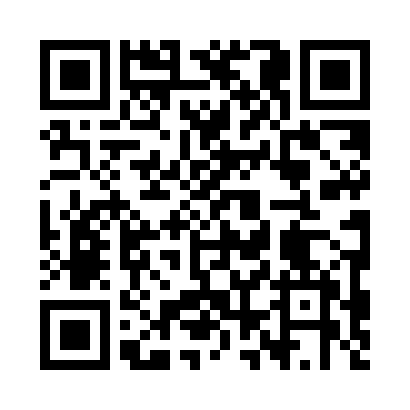 Prayer times for Kozia Wies, PolandWed 1 May 2024 - Fri 31 May 2024High Latitude Method: Angle Based RulePrayer Calculation Method: Muslim World LeagueAsar Calculation Method: HanafiPrayer times provided by https://www.salahtimes.comDateDayFajrSunriseDhuhrAsrMaghribIsha1Wed2:475:1312:375:438:0210:172Thu2:445:1112:375:448:0410:203Fri2:405:0912:375:458:0510:234Sat2:375:0712:375:468:0710:265Sun2:335:0612:375:478:0810:296Mon2:305:0412:365:488:1010:327Tue2:265:0212:365:498:1110:368Wed2:225:0112:365:508:1310:399Thu2:224:5912:365:518:1510:4210Fri2:214:5712:365:528:1610:4411Sat2:204:5612:365:538:1810:4412Sun2:204:5412:365:548:1910:4513Mon2:194:5312:365:558:2110:4614Tue2:184:5112:365:568:2210:4615Wed2:184:5012:365:568:2310:4716Thu2:174:4812:365:578:2510:4817Fri2:174:4712:365:588:2610:4818Sat2:164:4612:365:598:2810:4919Sun2:164:4412:366:008:2910:4920Mon2:154:4312:366:018:3110:5021Tue2:154:4212:376:018:3210:5122Wed2:144:4112:376:028:3310:5123Thu2:144:3912:376:038:3510:5224Fri2:144:3812:376:048:3610:5325Sat2:134:3712:376:058:3710:5326Sun2:134:3612:376:058:3810:5427Mon2:134:3512:376:068:4010:5428Tue2:124:3412:376:078:4110:5529Wed2:124:3312:376:078:4210:5530Thu2:124:3312:386:088:4310:5631Fri2:114:3212:386:098:4410:57